L’Automobile.L'autovettura o automobile, comunemente chiamata con la forma contratta auto o ancor più frequentemente macchina, è un autoveicolo progettato e costruito per il trasporto di persone. Una parte rilevante della sua struttura o carrozzeria, di conseguenza, è dotata di sedili, quello del conducente e quelli dei viaggiatori.A cavallo tra il XIX e il XX secolo, nell'epoca pionieristica del motorismo, il termine "automobile" era usato al maschile e "gli automobili" rappresentavano tutti i veicoli terrestri destinati al trasporto personale, mossi da motori a scoppio, a vapore ed elettrici, quindi esenti da trazione animale o umana. In seguito, l'ambiguità grammaticale ingenerata da "l'automobile", quale sinonimo del popolare e generico "la macchina", fece sì che nel linguaggio comune il termine "automobile" assumesse un genere grammaticale femminile. A questa "evoluzione" contribuì non poco l'opinione di Gabriele D'Annunzio in una lettera che scrisse nel 1923 a Giovanni Agnelli, che proprio allora era diventato senatore, e nella quale il poeta si esprimeva a favore della declinazione al femminile del termine.[1]Descrizione generale della categoria Normalmente le autovetture sono caratterizzate da tre volumi, detti anche vani: l'abitacolo (per il conducente e i passeggeri), la zona destinata ai bagagli (abbastanza contenuta) e il vano del motore. Ciascuna di queste parti può essere o non essere messa in evidenza dal profilo della carrozzeria.Il numero dei posti può variare da un minimo di due a un massimo di nove, compreso quello del conducente. In alcuni casi i sedili sono permanentemente ancorati alla carrozzeria, in altri casi sono rimovibili. La movibilità dei sedili permette di armonizzare più efficacemente il trasporto di persone con l'occasionale necessità di trasportare delle cose.La morfologia delle autovetture è abbastanza variabile.Principali tipi di autovetture Le immagini che seguono illustrano le forme più diffuse delle autovetture, sulla base delle indicazioni delle Norme ISO 3833:1977, a cui le stesse direttive comunitarie fanno tuttora riferimento.La carrozzeria è un aspetto fondamentale dell'autovettura e ne permette una più facile identificazione. Le case costruttrici, tuttavia, sono costantemente impegnate a creare nuove forme e funzionalità per i propri autoveicoli, tanto che non sempre è facile ricondurli alle tipologie definite dalle norme.Sotto ogni immagine è stato riportato il codice di carrozzeria corrispondente. Si tratta della sigla con cui, nell'ambito dell'Unione europea, vengono identificate le carrozzerie delle autovetture. Nelle carte di circolazione italiane (quelle in formato A4), tale codice è annotato nel campo J.2 del secondo quadrante.Berlina 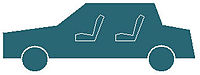 In questa autovettura l'abitacolo e il bagagliaio non sono comunicanti fra loro: ciascuno di essi ha accessi indipendenti. Di solito, l'autoveicolo presenta due (o più) finestrini su ogni fiancata e quattro portiere. I posti totali sono normalmente 4 o 5, distribuiti su due file.Questo tipo di carrozzeria è detto anche a "tre volumi".
Due volumi 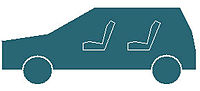 A differenza della precedente, in questa autovettura le portiere possono anche essere due e il vano per i bagagli non è completamente separato dall'abitacolo, ma risulta più facile l'accesso dal portellone posteriore. Viene utilizzata questa configurazione soprattutto nel campo delle vetture medio piccole, è quindi utilizzata nella maggior parte delle utilitarie, per poter fornire una maggiore elasticità di carico e poter ospitare, a seconda delle necessità, un maggior numero di passeggeri oppure ridurne il numero a favore di una maggiore volumetria del piano di carico.Rientrano in questa categoria anche gran parte dei fuoristrada e dei SUV.Monovolume Quasi sempre dotata di quattro portiere, la sua forma è fortemente influenzata dal vano bagagli come nella due volumi; rispetto a quest'ultima si differenzia per l'altezza molto più pronunciata e paragonabile a quella delle SUV. Le altre misure di ingombro differiscono poco da quelle delle normali berline e coupé.Familiare (o giardinetta o "station wagon") 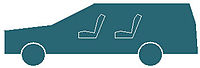 Quasi sempre derivata da una berlina, la familiare ha, di solito, un profilo abbastanza allungato, dovuto al fatto che il vano per i bagagli è più ampio di quello che caratterizza la 'due volumi'. Le portiere laterali sono 4 e su ciascuna fiancata possono essere presenti più di 2 finestrini. Nella parte posteriore si trova un portellone.                             I posti totali a sedere, in genere, sono 5, ma possono anche arrivare a 7.
Coupé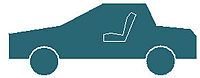 Caratterizzata da una linea sportiva, slanciata e filante, questa autovettura è spesso concepita per due persone, ma sono sempre più frequenti i modelli con posti a sedere anche posteriori, per quanto solitamente definibili "di fortuna".Decappottabile 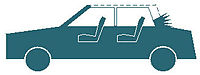 La caratteristica rilevante delle decappottabili è il tetto in tela o in materiale rigido (hard-top) che, all'occorrenza, può essere ripiegato nella parte posteriore per scoprire l'abitacolo. Inoltre da qualche anno si utilizza anche come materiale il cristallo, in modo da dare anche con il tetto chiuso la sensazione di essere "open-air".Veicolo multiuso (o monovolume grande) 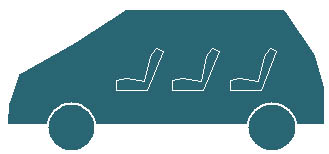 Le direttive comunitarie lo definiscono come veicolo "destinato al trasporto di passeggeri e dei loro bagagli o merci in un unico vano". Ha un profilo spesso continuo, non spezzato, che delimita senza distinzione i tre vani principali dell'autovettura (abitacolo, bagagliaio e vano del motore). Talvolta, invece, è più simile a quello delle familiari.Autovetture di questo tipo sono, per esempio, Renault Espace, Lancia Phedra, Ford Galaxy e Fiat Ulysse.I sedili sono rimovibili e possono perciò essere smontati e reinstallati grazie a pratici sistemi di ancoraggio. Il numero dei posti, di solito, va da un minimo di 5 a un massimo di 9.